13.05.2020 r.1. Łąka- działania plastyczne z wykorzystaniem muzyki.
Dzieci rytmiczne kreślą na białej kartce pionowe kreski do utworu MISS ROWAN DAVIES z wykorzystaniem zielonych kredek. Rodzic tłumaczy dziecku, że z pionowych kresek powstała na rysunku trawka. Następnie dzieci przyklejają żabkę oraz motylka wykonane z kolorowych kółek. https://www.youtube.com/watch?v=844vnorxcFMhttps://www.youtube.com/watch?v=eOOfjYBIyak2.  „Na wiosennej łące”- zagadki słowne Dzieci odgadują zagadki i wskazują obrazki, które są ich rozwiązaniami.

Dźwigam dom na grzbiecie ,mam malutkie rogi
Chodzę bardzo wolno, czasem w poprzek drogi. (ślimak)

Mam skrzydełka delikatne tak jak płatki kwiatów.
Lekko się unoszę nad łąką, gdy tylko zaświeci słonko. (motyl)

Skacząc po łące szybko uciekam ,gdy dziób bociana ujrzę z daleka. (żaba)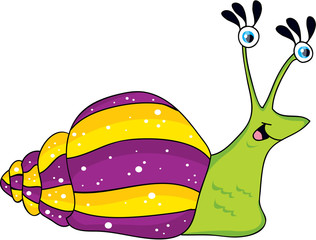 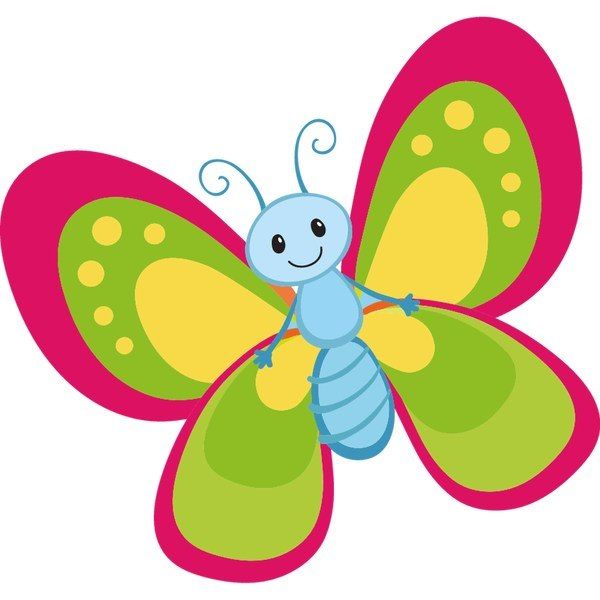 

Ledwie błyśnie słońce złote, słychać brzęk wesoły.
To dla dzieci robią miodek, pracowite .................. ( pszczoły)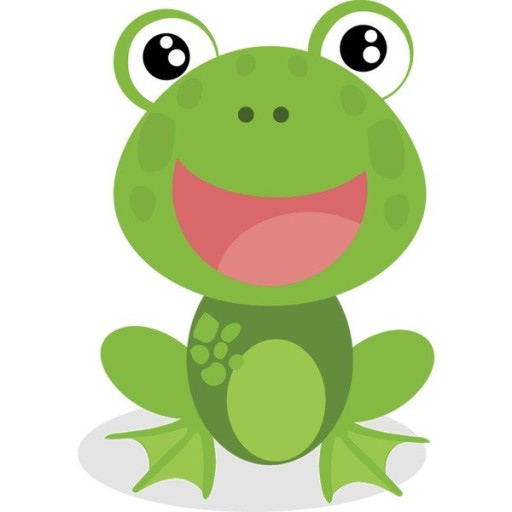 

Błyszczą jej kropki w promieniach słonka, lata nad łąką a zwie się .......... (biedronka)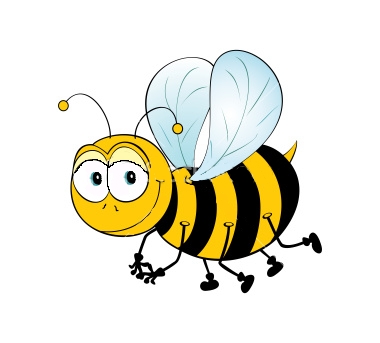 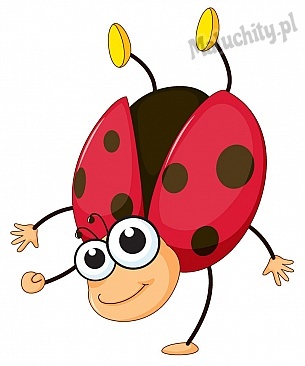 Chociaż są malutkie, bardzo pracowite.Spotkasz je na łące, bo są ich tysiące……(mrówki)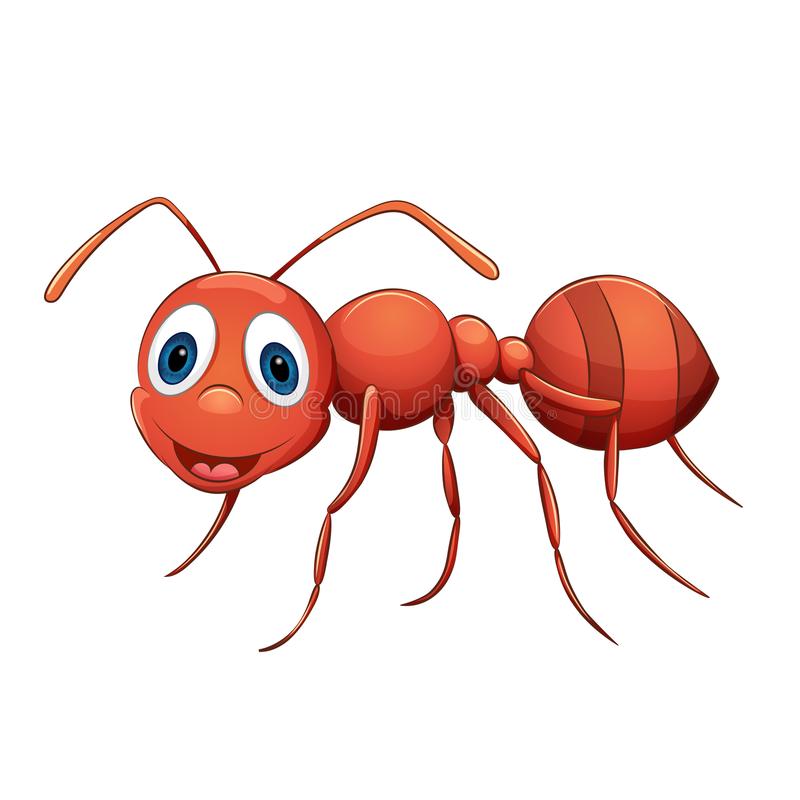 Znacie takiego małego konika,Który jest zielony, w trawie sobie cyka…….(konik polny)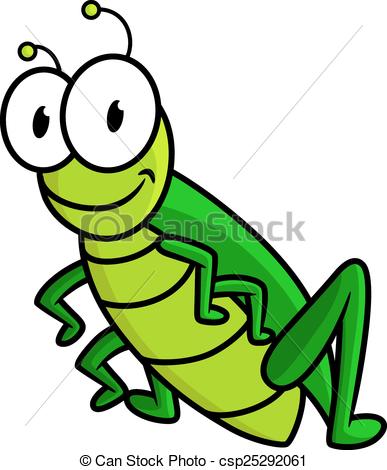 Dziób czerwony, długie nogi, żabki ze strachu schodzą mu z drogi……(bocian)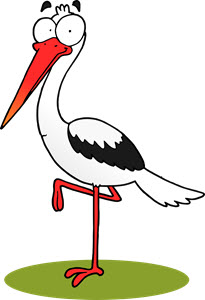 